ZaproszenieW związku z  organizowaną przez Gminę akcją „Posprzątajmy swój dom” zapraszamy  na kampanię edukacyjną  dla dzieci pod hasłem: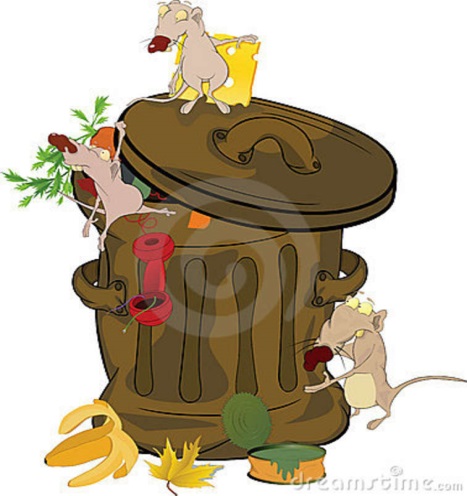 „Od Twojej postawy zależy wizerunek Twojej okolicy”,która odbędzie się w świetlicy wiejskiej w Strzelinie w dniu 3.04 2014r o godz: 17Przedmiotowe spotkanie służyć będzie również przedstawieniu roli Straży Gminnej we wspólnym celu.Serdecznie zapraszamy Rada Sołecka Strzelino